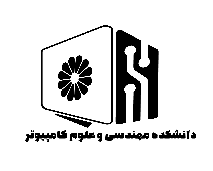 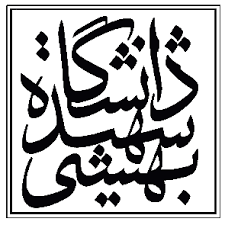 دانشگاه شهید بهشتی        دانشکده مهندسی و علوم کامپیوتراطلاعیه دفاعنام استاد راهنما: جناب آقای دکتر فریدون شمس علیئینام استاد راهنما: جناب آقای دکتر فریدون شمس علیئینام استاد راهنما: جناب آقای دکتر فریدون شمس علیئینام دانشجو:  پویا فتح‌اله‌زاده      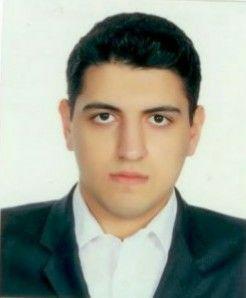 نام دانشجو:  پویا فتح‌اله‌زاده      مقطع: کارشناسی ارشدگرایش: معماری سازمانیگرایش: معماری سازمانیگرایش: معماری سازمانیمقطع: کارشناسی ارشدتاریخ: ۳۰/۰۶/۱۴۰۰تاریخ: ۳۰/۰۶/۱۴۰۰تاریخ: ۳۰/۰۶/۱۴۰۰نوع دفاع:دفاع پروپوزال □دفاع پایان نامه دفاع رساله دکترا □نوع دفاع:دفاع پروپوزال □دفاع پایان نامه دفاع رساله دکترا □ساعت: ۱۸-۲۰ساعت: ۱۸-۲۰ساعت: ۱۸-۲۰نوع دفاع:دفاع پروپوزال □دفاع پایان نامه دفاع رساله دکترا □نوع دفاع:دفاع پروپوزال □دفاع پایان نامه دفاع رساله دکترا □مکان:   http://194.225.24.96/defa-computer-3مکان:   http://194.225.24.96/defa-computer-3مکان:   http://194.225.24.96/defa-computer-3نوع دفاع:دفاع پروپوزال □دفاع پایان نامه دفاع رساله دکترا □نوع دفاع:دفاع پروپوزال □دفاع پایان نامه دفاع رساله دکترا □عنوان: ارائه روش تصمیم‌سازی جهت اولویت‌بندی انتشار داده‌های دولتیعنوان: ارائه روش تصمیم‌سازی جهت اولویت‌بندی انتشار داده‌های دولتیعنوان: ارائه روش تصمیم‌سازی جهت اولویت‌بندی انتشار داده‌های دولتیعنوان: ارائه روش تصمیم‌سازی جهت اولویت‌بندی انتشار داده‌های دولتیعنوان: ارائه روش تصمیم‌سازی جهت اولویت‌بندی انتشار داده‌های دولتیداوران داخلی: جناب آقای دکتر اسلام ناظمیداوران داخلی: جناب آقای دکتر اسلام ناظمیداوران خارجی: سرکار خانم دکتر فتانه تقی یارهداوران خارجی: سرکار خانم دکتر فتانه تقی یارهداوران خارجی: سرکار خانم دکتر فتانه تقی یارهچکیده:   دولت‌ها در سراسر جهان در تلاشند تا با حرکت به سمت دولت الکترونیک، شفافیت در عملکرد خود را بهبود بخشند و همچنین با شهروندان برای فعال کردن و توانمندسازی آن‌ها برای مشارکت در روند حاکمیت همکاری داشته باشند. داده‌های باز یک ابتکار مهم در این راستا است.  هرچقدر که دولت ها بتوانند داده‌های بیشتری را بازکنند، کاربران داده، بیشتر می‌توانند از مزایای داده‌های باز استفاده کنند. در سال‌های اخیر تعداد پورتال های دولتی که داده‌های خود را باز کرده‌اند، به میزان قابل توجهی افزایش‌یافته است که نشان دهنده علاقه زیاد دولت ها به داده‌باز است. با این حال، بازکردن و منتشرکردن داده‌های با ارزش بالاو با کیفیت بالا‌، چالشی حل نشده است.    با بررسی دقیق‌تر و جزئی‌تر موضوع در سطح سازمان‌های دولتی مشخص می‌شود که با وجود مزایایی که در پیاده‌سازی رویکرد داده‌دولتی باز وجود دارد، سازمان‌های دولتی در انتشار داده‌ها محتاط عمل می‌کنند و تمایلی به بازکردن داده‌هایشان ندارند و سعی می‌کنند تا جای ممکن از بازکردن داده‌هایشان صرف نظر نمایند و ریسک به خطر افتادن محرمانگی‌شان را برعهده نگیرند و خود را درگیر بازکردن داده‌ها نمی کنند. در نتیجه یا به طور کل سمت باز کردن ‌داده‌هایشان نمی‌روند یا مقدار کمی از ‌داده‌ها را که معمولا در سطح پایینی از نظر کیفیت می‌باشند، منتشر می‌کنند.هدف این پژوهش این است که با ارائه روشی به منظور تصميم‌سازی برای اولويت‌بندي انتشار داده‌هاي دولتي این ابهام و عدم تمایل را کمرنگ نماید و به کمک تصمیم‌گیرندگان سازمان‌ها بیاید تا در صورتی که سازمانی به سمت بازکردن داده‌هایش تمایل داشت، با اطمینان خاطر بیشتری فرآیند بازکردن داده‌ را انجام دهد و بتواند حجم بیشتری از داده‌های سازمان‌ را باز نماید تا داده‌های با اهمیت بالا، با اولویت بیشتر و سریع‌تر منتشر شوند.چکیده:   دولت‌ها در سراسر جهان در تلاشند تا با حرکت به سمت دولت الکترونیک، شفافیت در عملکرد خود را بهبود بخشند و همچنین با شهروندان برای فعال کردن و توانمندسازی آن‌ها برای مشارکت در روند حاکمیت همکاری داشته باشند. داده‌های باز یک ابتکار مهم در این راستا است.  هرچقدر که دولت ها بتوانند داده‌های بیشتری را بازکنند، کاربران داده، بیشتر می‌توانند از مزایای داده‌های باز استفاده کنند. در سال‌های اخیر تعداد پورتال های دولتی که داده‌های خود را باز کرده‌اند، به میزان قابل توجهی افزایش‌یافته است که نشان دهنده علاقه زیاد دولت ها به داده‌باز است. با این حال، بازکردن و منتشرکردن داده‌های با ارزش بالاو با کیفیت بالا‌، چالشی حل نشده است.    با بررسی دقیق‌تر و جزئی‌تر موضوع در سطح سازمان‌های دولتی مشخص می‌شود که با وجود مزایایی که در پیاده‌سازی رویکرد داده‌دولتی باز وجود دارد، سازمان‌های دولتی در انتشار داده‌ها محتاط عمل می‌کنند و تمایلی به بازکردن داده‌هایشان ندارند و سعی می‌کنند تا جای ممکن از بازکردن داده‌هایشان صرف نظر نمایند و ریسک به خطر افتادن محرمانگی‌شان را برعهده نگیرند و خود را درگیر بازکردن داده‌ها نمی کنند. در نتیجه یا به طور کل سمت باز کردن ‌داده‌هایشان نمی‌روند یا مقدار کمی از ‌داده‌ها را که معمولا در سطح پایینی از نظر کیفیت می‌باشند، منتشر می‌کنند.هدف این پژوهش این است که با ارائه روشی به منظور تصميم‌سازی برای اولويت‌بندي انتشار داده‌هاي دولتي این ابهام و عدم تمایل را کمرنگ نماید و به کمک تصمیم‌گیرندگان سازمان‌ها بیاید تا در صورتی که سازمانی به سمت بازکردن داده‌هایش تمایل داشت، با اطمینان خاطر بیشتری فرآیند بازکردن داده‌ را انجام دهد و بتواند حجم بیشتری از داده‌های سازمان‌ را باز نماید تا داده‌های با اهمیت بالا، با اولویت بیشتر و سریع‌تر منتشر شوند.چکیده:   دولت‌ها در سراسر جهان در تلاشند تا با حرکت به سمت دولت الکترونیک، شفافیت در عملکرد خود را بهبود بخشند و همچنین با شهروندان برای فعال کردن و توانمندسازی آن‌ها برای مشارکت در روند حاکمیت همکاری داشته باشند. داده‌های باز یک ابتکار مهم در این راستا است.  هرچقدر که دولت ها بتوانند داده‌های بیشتری را بازکنند، کاربران داده، بیشتر می‌توانند از مزایای داده‌های باز استفاده کنند. در سال‌های اخیر تعداد پورتال های دولتی که داده‌های خود را باز کرده‌اند، به میزان قابل توجهی افزایش‌یافته است که نشان دهنده علاقه زیاد دولت ها به داده‌باز است. با این حال، بازکردن و منتشرکردن داده‌های با ارزش بالاو با کیفیت بالا‌، چالشی حل نشده است.    با بررسی دقیق‌تر و جزئی‌تر موضوع در سطح سازمان‌های دولتی مشخص می‌شود که با وجود مزایایی که در پیاده‌سازی رویکرد داده‌دولتی باز وجود دارد، سازمان‌های دولتی در انتشار داده‌ها محتاط عمل می‌کنند و تمایلی به بازکردن داده‌هایشان ندارند و سعی می‌کنند تا جای ممکن از بازکردن داده‌هایشان صرف نظر نمایند و ریسک به خطر افتادن محرمانگی‌شان را برعهده نگیرند و خود را درگیر بازکردن داده‌ها نمی کنند. در نتیجه یا به طور کل سمت باز کردن ‌داده‌هایشان نمی‌روند یا مقدار کمی از ‌داده‌ها را که معمولا در سطح پایینی از نظر کیفیت می‌باشند، منتشر می‌کنند.هدف این پژوهش این است که با ارائه روشی به منظور تصميم‌سازی برای اولويت‌بندي انتشار داده‌هاي دولتي این ابهام و عدم تمایل را کمرنگ نماید و به کمک تصمیم‌گیرندگان سازمان‌ها بیاید تا در صورتی که سازمانی به سمت بازکردن داده‌هایش تمایل داشت، با اطمینان خاطر بیشتری فرآیند بازکردن داده‌ را انجام دهد و بتواند حجم بیشتری از داده‌های سازمان‌ را باز نماید تا داده‌های با اهمیت بالا، با اولویت بیشتر و سریع‌تر منتشر شوند.چکیده:   دولت‌ها در سراسر جهان در تلاشند تا با حرکت به سمت دولت الکترونیک، شفافیت در عملکرد خود را بهبود بخشند و همچنین با شهروندان برای فعال کردن و توانمندسازی آن‌ها برای مشارکت در روند حاکمیت همکاری داشته باشند. داده‌های باز یک ابتکار مهم در این راستا است.  هرچقدر که دولت ها بتوانند داده‌های بیشتری را بازکنند، کاربران داده، بیشتر می‌توانند از مزایای داده‌های باز استفاده کنند. در سال‌های اخیر تعداد پورتال های دولتی که داده‌های خود را باز کرده‌اند، به میزان قابل توجهی افزایش‌یافته است که نشان دهنده علاقه زیاد دولت ها به داده‌باز است. با این حال، بازکردن و منتشرکردن داده‌های با ارزش بالاو با کیفیت بالا‌، چالشی حل نشده است.    با بررسی دقیق‌تر و جزئی‌تر موضوع در سطح سازمان‌های دولتی مشخص می‌شود که با وجود مزایایی که در پیاده‌سازی رویکرد داده‌دولتی باز وجود دارد، سازمان‌های دولتی در انتشار داده‌ها محتاط عمل می‌کنند و تمایلی به بازکردن داده‌هایشان ندارند و سعی می‌کنند تا جای ممکن از بازکردن داده‌هایشان صرف نظر نمایند و ریسک به خطر افتادن محرمانگی‌شان را برعهده نگیرند و خود را درگیر بازکردن داده‌ها نمی کنند. در نتیجه یا به طور کل سمت باز کردن ‌داده‌هایشان نمی‌روند یا مقدار کمی از ‌داده‌ها را که معمولا در سطح پایینی از نظر کیفیت می‌باشند، منتشر می‌کنند.هدف این پژوهش این است که با ارائه روشی به منظور تصميم‌سازی برای اولويت‌بندي انتشار داده‌هاي دولتي این ابهام و عدم تمایل را کمرنگ نماید و به کمک تصمیم‌گیرندگان سازمان‌ها بیاید تا در صورتی که سازمانی به سمت بازکردن داده‌هایش تمایل داشت، با اطمینان خاطر بیشتری فرآیند بازکردن داده‌ را انجام دهد و بتواند حجم بیشتری از داده‌های سازمان‌ را باز نماید تا داده‌های با اهمیت بالا، با اولویت بیشتر و سریع‌تر منتشر شوند.چکیده:   دولت‌ها در سراسر جهان در تلاشند تا با حرکت به سمت دولت الکترونیک، شفافیت در عملکرد خود را بهبود بخشند و همچنین با شهروندان برای فعال کردن و توانمندسازی آن‌ها برای مشارکت در روند حاکمیت همکاری داشته باشند. داده‌های باز یک ابتکار مهم در این راستا است.  هرچقدر که دولت ها بتوانند داده‌های بیشتری را بازکنند، کاربران داده، بیشتر می‌توانند از مزایای داده‌های باز استفاده کنند. در سال‌های اخیر تعداد پورتال های دولتی که داده‌های خود را باز کرده‌اند، به میزان قابل توجهی افزایش‌یافته است که نشان دهنده علاقه زیاد دولت ها به داده‌باز است. با این حال، بازکردن و منتشرکردن داده‌های با ارزش بالاو با کیفیت بالا‌، چالشی حل نشده است.    با بررسی دقیق‌تر و جزئی‌تر موضوع در سطح سازمان‌های دولتی مشخص می‌شود که با وجود مزایایی که در پیاده‌سازی رویکرد داده‌دولتی باز وجود دارد، سازمان‌های دولتی در انتشار داده‌ها محتاط عمل می‌کنند و تمایلی به بازکردن داده‌هایشان ندارند و سعی می‌کنند تا جای ممکن از بازکردن داده‌هایشان صرف نظر نمایند و ریسک به خطر افتادن محرمانگی‌شان را برعهده نگیرند و خود را درگیر بازکردن داده‌ها نمی کنند. در نتیجه یا به طور کل سمت باز کردن ‌داده‌هایشان نمی‌روند یا مقدار کمی از ‌داده‌ها را که معمولا در سطح پایینی از نظر کیفیت می‌باشند، منتشر می‌کنند.هدف این پژوهش این است که با ارائه روشی به منظور تصميم‌سازی برای اولويت‌بندي انتشار داده‌هاي دولتي این ابهام و عدم تمایل را کمرنگ نماید و به کمک تصمیم‌گیرندگان سازمان‌ها بیاید تا در صورتی که سازمانی به سمت بازکردن داده‌هایش تمایل داشت، با اطمینان خاطر بیشتری فرآیند بازکردن داده‌ را انجام دهد و بتواند حجم بیشتری از داده‌های سازمان‌ را باز نماید تا داده‌های با اهمیت بالا، با اولویت بیشتر و سریع‌تر منتشر شوند.